Uluslararaı 2 Yaka Kısa Film Festivali
Dijital Film Atölyesi’nin (DFA) Kültür için Alan desteğiyle düzenlediği Uluslararası 2 Yaka Kısa Film Festivali (2YKFF), zengin seçkisi ve özgün etkinlikleri ile bu yıl 24 - 30 Eylül tarihleri arasında üçüncü kez seyirciyle buluşuyor. Film festivallerinde mekân deneyimlerinin çeşitliliği ile İzmir’i tanıştırmak ve seyirciye birlikte film izleme kültürünü yeniden hatırlatmak üzere buluntu/dönüştürülmüş butik mekânlarda gerçekleştirilen festival, bu yıl hem fiziksel hem de dijital ortamda hibrit olarak gerçekleştiriliyor.
 
Seçkilerinde farklılık ve çeşitlilik konularına odaklanan özgün yapımlar, ilk yönetmen filmleri, LGBTQİ+ yapımlar ve deneysel film çalışmalarına yer veren festival, her yıl dünyanın farklı bir şehrinden bir film/sanat inisiyatifi ile ortak çalışıyor ve kısa film alanında ortak düşünme, araştırma ve hareket olanakları geliştiriyor. Festivalin bu yılki partneri Rotterdam merkezli bir görsel-işitsel sanat platformu olan Galerie de Jaloezie. Görüntülerin estetik ve sanatsal keşfinin sosyal araştırmayla kesişim noktalarının ifadesine odaklanan platform, festivale "Yaşam & Ölüm & Kıskançlık" seçkisi ve Uygulamalı Görsel Antropoloji Atölyesi ile katkı sağlıyor.

İlginize şimdiden teşekkür eder, festivalde sizi de aramızda görmekten büyük mutluluk duyarız. 

Sevgilerimizle,
2YKFF İletişim Birimi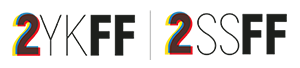 Uluslararası 2 Yaka Kısa Film FestivaliInternational 2 Sides Short Film Festival